CDBG Community Development Program2024 APPLICATIONApplications are due by 4:30pm on Friday, March 22, 2024 to plannerem@mvpo.orgGENERAL INSTRUCTIONSThe Commissioners will review your application along with Maumee Valley Planning Organization.  Projects that receive funding from PY 2024 will begin construction in 2025 at the earliest. Please do not submit an application for a project that needs to occur in 2024. Notice: Please view the CDBG Guidelines to know how much funding is available for your county. Your request for CDBG funds cannot exceed the grant ceiling as indicated on the guidelines. Projects selected by the county commissioners will be submitted to the state in June of 2024. If you have questions, please contact MVPO. BEFORE submitting, please check that you have included the following items:Location and Service area mapsMaximum of 5-10 photos of the project site Commitment letter of funding for additional dollars associated with the project Income Surveys and supporting documentation (when applicable)News Stories, Permits, Citations, and other documentation you feel could support the projectThis application along with all the required items must be submitted by the application deadline. Please e-mail, mail or hand-deliver your community’s application. Submit Application By: 4:30pm on Friday, March 22, 2024Maumee Valley Planning Organization1300 E. Second Street, Suite 200Defiance, OH  43512419-784-3882plannerem@mvpo.org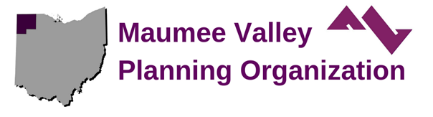 APPLICANT INFORMATIONPROJECT INFORMATIONPROVIDE A MAP which shows the location of the activity.Service Area: What is the project service area? Please Circle One 	Entire Municipality			Immediate Area Surrounding Project LocationEX: If you are replacing a waterline on 5th street and only those residents will benefit, the service area will be “immediate area surrounding project location”. If you are replacing a water tower, the service area may be the entire municipality. PROVIDE A MAP of the boundaries of the service area (i.e., Entire village/township/block group or a portion of village/township/block group).How does the project meet a National Objective? (Please Explain) To be eligible for funding under the CDBG Community Development Program, the project must meet a National Objective, which include the following: The project must benefit a service area that is at least 51% low to moderate income (LMI) as determined by census data or a valid income survey; Income surveys completed prior to February 2019 are no longer valid.The project must eliminate slum/blight; or 3) The project must benefit persons established under limited clientele Applications submitted that do not meet one these requirements and do not include income documentation cannot be considered for CDBG funding. LMI % ________ 	  Slum/Blight	  Limited ClientelePROJECT BUDGET INFORMATIONProject Feasibility: Do you have preliminary engineering completed?	    Yes or NoCost Estimate: Attach the original cost estimate. Must include Professional Engineers Stamp, Federal Prevailing Wage statement, and useful life statement.Note:  Cost estimate MUST be certified and stamped by a Professional Engineer or Architect including statements referencing useful life and estimate using Federal Davis-Bacon wage rates7. 	Additional Project Costs: Please list any additional project costs not contained in the engineer’s estimate:8.  Funding Sources: List funding sources and attach a commitment letter from each funding source. NOTE: A commitment letter or grant agreement MUST be attached to the application from the community or the sources above verifying the leveraged funding.  PROJECT BENEFIT INFORMATIONCurrent Condition of the ProjectWhat year was the infrastructure last improved? ______________Is it still in use or has it completely failed or been abandoned? Please circle one. If you project is new construction, please describe the inadequacy it is addressing. Project Description: Provide a description of the project. Consider the following…What is the purpose of the project?What are the proposed improvements or scope of work?Describe how the current infrastructure affects health and/or safety of residents.How will this project increase affordability or access to service area residents? Issue Mitigation Will the proposed improvements and scope of work completely mitigate the issue?   Yes or NoIf not, what additional steps will be taken by the community to fully address the issue?Project CriticalityHave there been agency cited issues or mandated improvements relating to the infrastructure or project?   Yes or NoHave there been local news stories reporting on the effects of the infrastructure or project? Yes or No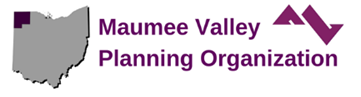 Community/Organization Name:_________________________________________________________________Contact Name:  _________________________________________________________________Address:_________________________________________________________________Telephone Number:_________________________________________________________________Email Address:_________________________________________________________________Project Name:_________________________________________________________________Exact Location of the Project:  _________________________________________________________________Cost Estimate Prepared By:_________________________________________________________________Name:  _________________________________________________________________Address:_________________________________________________________________Telephone Number:_________________________________________________________________Email Address:________________________________________________________________________________________________________________________________________________________________________________________________________________________________________________________________________________________________________________________________________________________________________________________________________________________________________________________________________________________________________________________________________________________________________________________________________________________SOURCEFUNDSCDBG Funds Requested	$: ____________________________________________________ Local Contribution$: _________________________________________________________Other: ___________________________________$: ____________________________________________________Other: ___________________________________$: ____________________________________________________AbandonedIn UseFailedNew Construction______________________________________________________________________________________________________________________________________________________________________________________________________________________________________________________________________________________________________________________________________________________________________________________________________________________________________________________________________________________________________________________________________________________________________________________________________________________________________________________________________________________________________________________________________________________________________________________________________________________________________________________________________________________________________________________________________________________________________________________________________________________________________________________________________________________________________________________________________________________________________________________________________________________________________________________________________________________________________________________________________________________________________________________________________________________________________________________________________________________________________________________________________________________________________________________________________________________________________________________________________________________________________________________________________________________________________________________________________________________________________________________________________________________________________________________________________________________________________________________________________